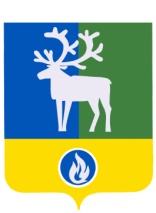 БЕЛОЯРСКИЙ РАЙОНХАНТЫ-МАНСИЙСКИЙ АВТОНОМНЫЙ ОКРУГ – ЮГРАПроект                                                                         АДМИНИСТРАЦИЯ БЕЛОЯРСКОГО РАЙОНАПОСТАНОВЛЕНИЕот «__»______ 2022 года                                                                                                    № ____О внесении изменения в приложение к постановлению администрацииБелоярского района от 15 июля 2019 года № 597П о с т а н о в л я ю:Внести в приложение «Перечень мест, запрещённых для купания на водных объектах, расположенных в границах городского поселения Белоярский» к постановлению администрации Белоярского района от 15 июля 2019 года № 597 «Об утверждении Перечня мест, запрещённых для купания на водных объектах, расположенных в границах городского поселения Белоярский» изменение, изложив его в редакции, согласно приложению к настоящему постановлению.2. Опубликовать настоящее постановление в газете «Белоярские вести. Официальный выпуск».3. Настоящее постановление вступает в силу после его официального опубликования.4. Контроль за выполнением постановления оставляю за собой. Исполняющий обязанности главы Белоярского района                                           А.В.ОйнецПРИЛОЖЕНИЕ к постановлению администрацииБелоярского районаот «___» июля 2022 года № ____П Е Р Е Ч Е Н Ьмест, запрещенных для купания на водных объектах, расположенных в границах городского поселения Белоярский№ п/пНаименование водного объектаМесто расположения участка водного объектаПричина запрета купания1озеро Ун-Новыинклорот отметки 63º40'36,59" северной широты 66º47'45,04" восточной долготы до отметки 63º40'35,66" северной широты 66º47'39,51" восточной долготы (озеро Светлое)дно водоема не обследовано, заросло водорослями2река Казымот отметки 63º42'57,77" северной широты 66º39'29,03" восточной долготы до отметки 63º43'25,4" северной широты 66º38'57,3" восточной долготы (автостанция)дно водоема не обследовано, течение реки на данном участке быстрое и образует завихрения, дно неровное, река является судоходной3река Казымот отметки 63º42'48,44" северной широты 66º44'19,20" восточной долготы до отметки 63º42'43,95" северной широты 66º44'23,60" восточной долготы (за СОНТ «Луч»)дно водоема не обследовано, течение реки на данном участке образует завихрения, дно обрывистое неровное, река является судоходной4озеро Полынглорот отметки 63º43'28,30" северной широты 66º40'25,24" восточной долготы до отметки 63º42'59,81" северной широты 66º41'12,67" восточной долготы (озеро Школьное)дно водоема не обследовано, заросло водорослями, возможно нахождение под водой строительных конструкций, сток воды с прилегающих территорий города направлен в озеро5озеро Нешинелорот отметки 63º41'37,45" северной широты 66º44'12,10" восточной долготы до отметки 63º41'36,97" северной широты 66º44'09,32" восточной долготы (за городком СУ-966)дно водоема не обследовано, заросло водорослями, возможно нахождение под водой строительных конструкций